DECLARAÇÃO DE ALÍQUOTA DO ISS               Através deste, declaro que a alíquota e base de cálculo do ISS utilizado no município de Três Passos/RS é de 2% (anexo cópia do código tributário do município).Três Passos/RS, 19 de Julho de 2021.________________________________Arlei Luis TomazoniPrefeito Municipal___________________________Eng. Civil Janete H. BourscheidCREA 101.919-D___________________________Eng. Civil Camila Mertz SousaCREA RS 231477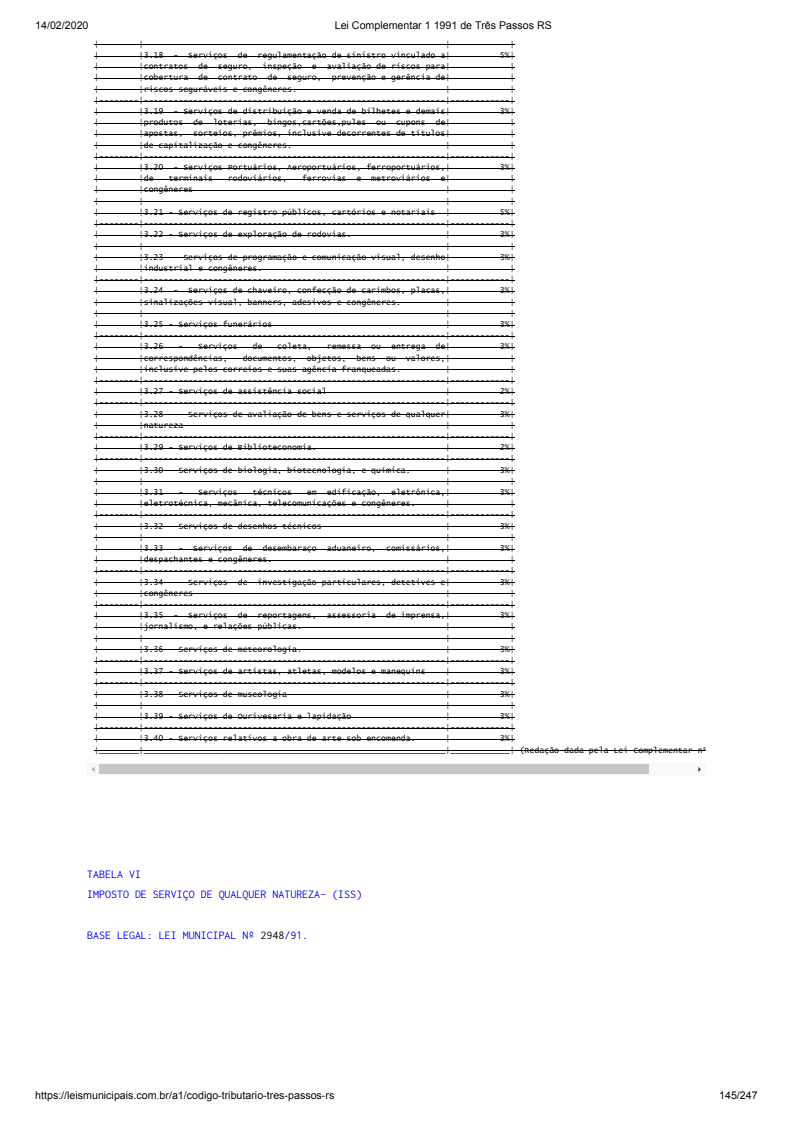 